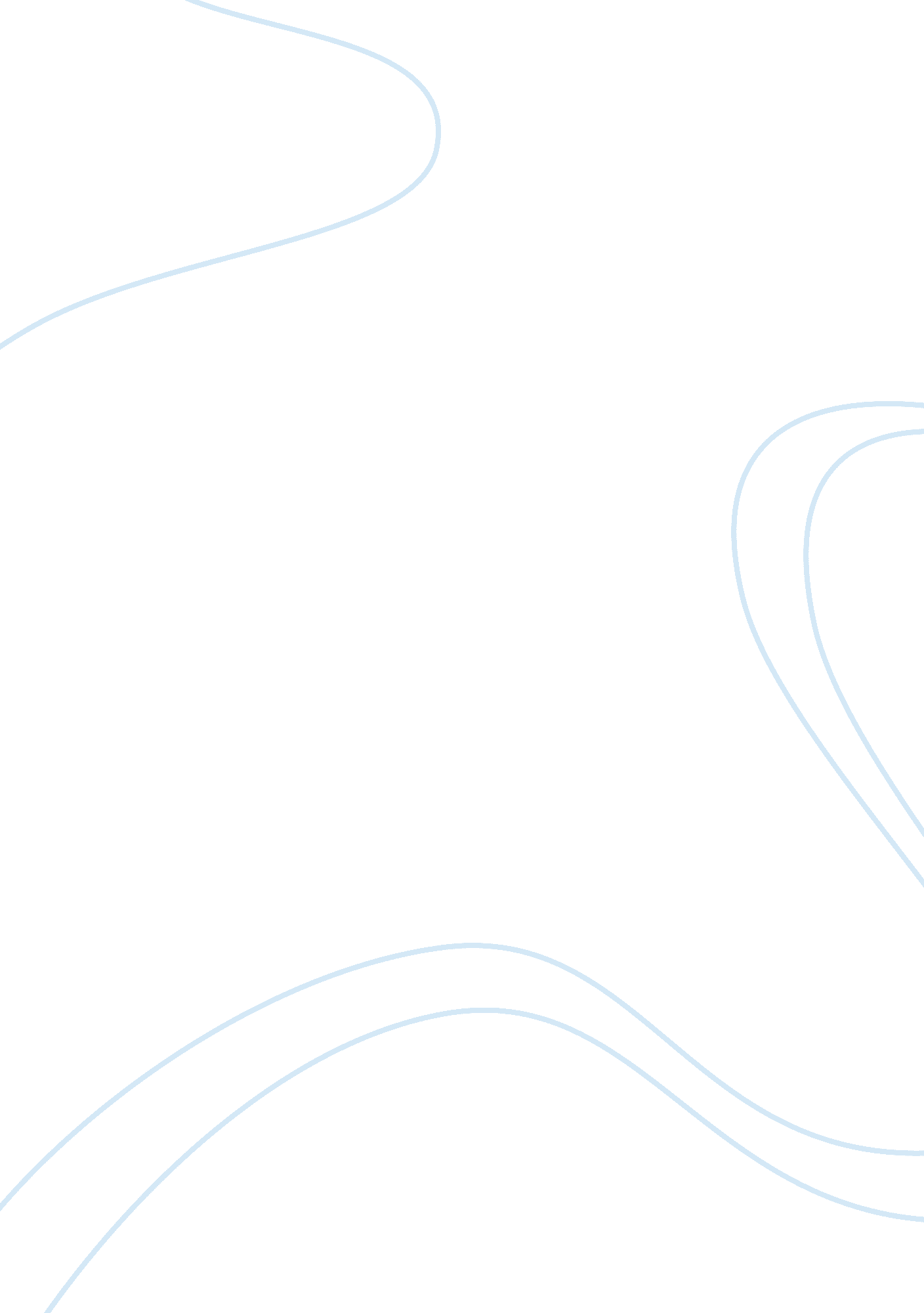 Free should we eat sugar essay exampleTechnology, Internet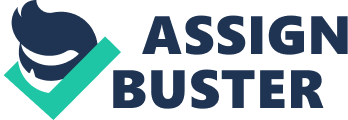 My picked examination point is whether we ought to consume sugar. Sugar is a sweet crystallizable substance that comprises particularly of sucrose, is white when unadulterated and having a tendency to tan when less refined. it is gotten economically from sugarcane or sugar beet and less broadly from sorghum, maples, and palms. it is critical as a wellspring of dietary carb and as a sweetener and additive for different sustenances and for medications and in the concoction business as a halfway. Sugarcane is a goliath grass and has been grown in tropical atmospheres in the Far East since old times. Since the last piece of the twentieth century, it has been addressed whether an eating regimen high in sugars, particularly refined sugars, is terrible for human wellbeing. Sugar has been joined to stoutness, and associated with, or completely involved as a reason in the event of diabetes, cardiovascular illness, dementia, macular degeneration, and tooth rot. 
I started examining my point on online networking sites and decide to utilize Twitter and you tube as my sources. I picked these two manifestations of online networking on the grounds that they introduce in two separate arrangements. Both depend on two key social networking clients to make content and the individuals who contentiously blend the thoughts of others to keep the substance important (makers and pundits). The individuals, who scan online networking destinations to spectate, gather and offer can likewise pick up data from these two locales. All around my investigation of the different destinations, I have assembled incomprehensible measures of data and suppositions. Nonetheless, these destinations differently talk of sugar and the wellbeing imlications. Benefits being spruiked incorporate, molasses being the by-item is blazed to give vitality to the sugar extraction process. @yannbros on Twitter tweeted on what is the major ordeal about sugar? A calorie is a calorie – right? Well, less. The calories given by sugar are void of nourishment. 
Proceeding my Twitter seek I ran into an assembly of heading restorative and nourishment specialists discharged a call for a 20-30% decrease in sugar added to bundled and handled nourishments throughout the next three to five years (Action on Sugar). The expert gathering, 'Activity on Sugar', appraises that this change might bring about a decrease of around 100 calories every individual consumes for every day, and will in the long run invert the stoutness plague. The media has grabbed on this articulation in a tremendous manner, with features like 'Sugar is the 'new tobacco' (Poulte, 2014), and 'Sugar is presently foe number one in the western eating methodology (Malhotra, 2014). 
A sickening measure of sugar is added to numerous prepared sustenance . A few guilty parties are self-evident. There are nine teaspoons of sugar in a jar of standard Coke or Pepsi, however others are shocking. Heinz tomato soup has four teaspoons of sugar for every serving. Include two cuts of white bread to that soup at about a teaspoon of sugar, an alternate teaspoon or two in your espresso or tea, and that is your whole every day sugar stipend. Sugar ought to comprise close to five percent of day by day vitality admission, which is something like six teaspoons for every day for ladies and eight teaspoons for every day for men. Moreover, high sugar intake may decrease the capability to manage caloric admission (Davidson & Swithers, 2004), with utilization of sugar prompting consuming more sugar, overeating, and eventually to pick weight (Bray, Nielsen, & Popkin, 2004). 
The sugar/food business has huge force, supporting prominent sporting occasions, picking up superstar supports, and utilizing mental procedures in their universal promotion. Malevolently, they target kids, who are helpless against promotions and to offering into a sweet tooth (Calvert, 2008). 
Taking everything into account, The American Sugar Cooperation site states that 'sugar is a sound part of an eating regimen' (The Sugar Association), and Sugar Nourishment UK states that 'the offset of accessible confirmation does not embroil sugar in any of the 'lifestyle illnesses’’. On top of that, the nourishment business supports investigative research that is predisposition towards indicating no connection between sugar and unfavorable wellbeing issues. Reference Action on Sugar (n. d). Worldwide Experts Unite to Reverse Obesity Epidemic by Forming Action on Sugar. Retrieved from http://www. actiononsalt. org. uk/actiononsugar/Press%20Release%20/118440. htm 
Poulter, S. (2014, January 9). Sugar is the New Tobacco: Health Chiefs tell Food Giants to Slash Levels by a Third. Daily Mail. Retrieved from http://www. dailymail. co. uk/health/article-2536180/Sugar-new-tobacco-Health-chiefs-tell-food-giants-slash-levels-third. html 
Malhotra, A. (2014, January 11). Sugar is Now Enemy Number One in the Western Diet. The Guardian. Retrieved from http://www. theguardian. com/commentisfree/2014/jan/11/sugar-is-enemy-number-one-now (accessed 12 January 2014). 
Davidson, T. L, & Swithers, S. E. (2004). A Pavlovian Approach to the Problem of Obesity. International Journal on Obesity Related Metabolism Discord, 28(7), 833-938. 
Bray G. A, Nielsen, S. J, & Popkin, B. M. (2004). Consumption of High-fructose Corn Syrup in Beverages May Play a role in the Epidemic of Obesity. 79(4), 43-537. 
Calvert, S. L. (2008). Children as Consumers: Advertising and Marketing. Journal on The Future of Children . 18(1), 34-205. 
The Sugar Association (n. d). Balanced Diet. Retrieved from http://www. sugar. org/sugar-your-diet/balanced-diet/ 